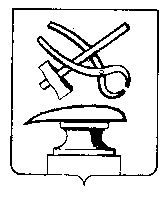  АДМИНИСТРАЦИЯ ГОРОДА КУЗНЕЦКА ПЕНЗЕНСКОЙ ОБЛАСТИПОСТАНОВЛЕНИЕот      28.01.2022 № 119                                                                                 г. КузнецкО внесении изменений в постановление  администрации города Кузнецка Пензенской области от 03.06.2009 № 843 «Об утверждении состава городской наградной комиссии по рассмотрению ходатайств на многодетных матерей, претендующих на награждение медалью «Материнская доблесть».В связи с произошедшими кадровыми изменениями, в соответствии с Законом Пензенской области от 10.10.2007 № 1387-ЗПО «Об учреждении награды Пензенской области - медали «Материнская доблесть», руководствуясь ст. 28 Устава города Кузнецка Пензенской области, АДМИНИСТРАЦИЯ ГОРОДА КУЗНЕЦКА ПОСТАНОВЛЯЕТ:1.  Внести в постановление  администрации города Кузнецка Пензенской области от 03.06.2009 № 843 «Об утверждении состава городской наградной комиссии по рассмотрению ходатайств на многодетных матерей, претендующих на награждение медалью «Материнская доблесть» изменение, изложив Приложение № 1 к постановлению в новой редакции согласно приложению к настоящему постановлению.2.  Опубликовать настоящее постановление в издании «Вестник администрации города Кузнецка» и разместить на официальном сайте администрации города Кузнецка в информационно-телекоммуникационной сети «Интернет».3. Контроль за исполнением настоящего постановления возложить на заместителя главы администрации города Кузнецка Малкина И.А.Глава администрации города Кузнецка                                       С.А. ЗлатогорскийПриложение № 1Утвержденпостановлением администрации города Кузнецка от      28.01.2022 № 119СОСТАВгородской наградной комиссии по рассмотрению ходатайств на многодетных матерей,  претендующих на награждение медалью «Материнская доблесть».Председатель комиссии:                        Малкин И.А. - заместитель главы                                                                  администрации  города Кузнецка;                                                                                                                                                         Заместитель председателя комиссии:    Мажаева И.А. - начальник                                                                 отдела социальной защиты населения                                                                администрации города Кузнецка; Секретарь комиссии:                                 Кадникова Л.В. – главный  специалист-                                                                         эксперт  отдела социальной защиты                                                                      населения администрации города                                                                       Кузнецка (по согласованию); Члены комиссии:Борисова Л.А- начальник управления образования города Кузнецка;Климов А.К.         - начальник отдела демографии, социального развития и здравоохранения администрации города Кузнецка;Белова Н.И.    - начальник юридического отдела администрации города Кузнецка;  Гамаюнова Е.С.        - начальник отдела делопроизводства администрации                       города Кузнецка.